table talk 9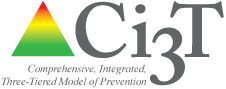 Topic: Teaching and Reinforcing		time: 15 minInstructions: Please take a moment to reflect on the information presented in the previous section. With your team, continue to polish your ci3t primary plan, checking the following details are included under procedures for teaching and procedures for reinforcing your ci3t plan FOR all faculty and staff (including substitute teachers, itinerant teachers, and related service providers), students, and families and community partners.GUIDING Questions:Do have we defined procedures for teaching all stakeholders?Do we have a plan for teaching our Ci3T plan to faculty and staff this year?Do we have plans for kicking-off our Ci3T plan with faculty, staff, students, and families and community members at the start of the new school year?Do we have plans for reteaching our Ci3T plan over the course of the year?Do we have multiple ways to teach families about our Ci3T plan (e.g., website, letters home, school or community events)?Have we defined procedures for reinforcing all stakeholders?Have we included a variety of reinforcers?Have we considered ways to leverage family organizations, student groups, and community partners?Please see input from your students in the student powerpointalso see resource 5: Reinforcement LogisitcsNotes: